ҠАРАР                                                                                           РЕШЕНИЕ«23» март 2021 й.			№ 53			«23» марта 2021 г.«Об утверждении Дополнительного соглашения к Соглашению овзаимодействии Администрации сельского поселения Ассинский сельсовет муниципального района Белорецкий район Республики Башкортостан с Комитетом по управлению собственностью Министерства земельных и имущественных отношений Республики Башкортостан по Белорецкому району и г. Белорецку по вопросам управления муниципальным имуществом от «25» декабря 2019»» В соответствии со статьей 3 Земельного кодекса Российской Федерации, Законом Республики Башкортостан «О внесении изменений в статью 101 Закона Республики Башкортостан «О местном самоуправлении в Республике Башкортостан», Совет Сельского поселения Ассинский сельсовет муниципального района Белорецкий район Республики Башкортостан РЕШИЛ:1. Дополнительное соглашение к Соглашению между Комитетом по управлению собственностью Министерства земельных и имущественных отношений Республики Башкортостан по Белорецкому району и г. Белорецку и Администрацией сельского поселения Ассинский сельсовет муниципального района Белорецкий район Республики Башкортостан по вопросам управления муниципальным имуществом» утвердить.2. Настоящее решение вступает в силу с 01.01.2021 г.3. Разместить настоящее решение на официальном сайте сельского поселения Ассинский сельсовет муниципального района Белорецкий район Республики Башкортостан.Глава сельского поселения 					В.Г.Юсупов ДОПОЛНИТЕЛЬНОЕ СОГЛАШЕНИЕ №1К СОГЛАШЕНИЮ от 25.12.2019о взаимодействии Комитета по управлениюсобственностью Министерства земельных и имущественных отношений Республики Башкортостан по Белорецкому району и городу Белорецку с Администрацией сельского поселения Ассинский сельсовет муниципального района Белорецкий район Республики Башкортостан по вопросам управления муниципальным имуществомг. Белорецк								«____»__________2021Мы, нижеподписавшиеся, Администрация сельского поселения Ассинский сельсовет муниципального района Белорецкий район Республики Башкортостан, в лице главы сельского поселения Юсупова В.Г., действующего на основании Устава сельского поселения Ассинский сельсовет муниципального района Белорецкий район Республики Башкортостан, именуемая в дальнейшем «Администрация», с одной стороны, и Комитет по управлению собственностью Министерства земельных и имущественных отношений Республики Башкортостан по Белорецкому району и городу Белорецку, в лице и.о. председателя Комитета-начальника отдела Фахретдинова А.М., действующего на основании Положения о Комитете по управлению собственностью Министерства земельных и имущественных отношений Республики Башкортостан, утвержденного Приказом Министерства земельных и имущественных отношений Республики Башкортостан от 9 августа 2007 г. № 1458, именуемый далее "Территориальный орган", с другой стороны, в соответствии со статьями 124, 125, 421, Гражданского кодекса Российской Федерации, статьей 3 Земельного кодекса Российской Федерации,  Законом Республики Башкортостан «О внесении изменений в статью 101 Закона Республики Башкортостан «О местном самоуправлении в Республике Башкортостан», заключили настоящее дополнительное соглашение (далее – Дополнительное соглашение) к Соглашению от 25.12.2019 о взаимодействии Комитета по управлению собственностью Министерства земельных и имущественных отношений Республики Башкортостан по Белорецкому району и городу Белорецку с Администрацией сельского поселения Ассинский сельсовет муниципального района Белорецкий район Республики Башкортостан по вопросам управления муниципальным имуществом (далее – Соглашение) о нижеследующем:Пункт 1.1., подпункт «г» пункта 1.2., пункт 3.1. Соглашения изложить в следующей редакции:«1.1. Предметом настоящего Соглашения является осуществление Территориальным органом в соответствии с действующим законодательством, муниципальными нормативными правовыми актами, постановлениями (распоряжениями) Администрации, настоящим Соглашением от имени Администрации следующих функций в сфере публично-правовых отношений по управлению муниципальной собственностью:1.1.1. Подготовка проектов решений Администрации по вопросам управления и распоряжения объектами недвижимости, в том числе: предоставления в безвозмездное пользование, хозяйственное ведение, оперативное управление, залог (ипотека) и доверительное управление на основании письменных поручений главы Администрации.1.1.2. Подготовка проектов документов о передаче имущества в хозяйственное ведение, оперативное управление, проектов договоров аренды, купли-продажи, доверительного управления, безвозмездного пользования, залога (ипотеки) объектов недвижимости, находящихся в собственности муниципального образования, на основании решений Администрации, принятых в сфере ее компетенции, установленной законодательством.1.1.3. В установленном порядке осуществление контроля за исполнением условий договоров аренды муниципального имущества, а также за полнотой и своевременностью поступлений платежей за аренду имущества, являющегося имуществом казны муниципальных образований, а также имуществом муниципальных казенных учреждений и исполнение планового задания их поступлений в муниципальные бюджеты.1.1.4. Подготовка документов в целях осуществления приватизации объектов муниципальной собственности, включая недвижимое имущество, на основании принятых решений органов местного самоуправления (за исключением объектов жилого фонда).1.1.5. Подготовка проектов муниципальных нормативно-правовых актов по вопросам списания основных средств, находящихся в муниципальной собственности в установленном порядке (за исключением имущества, находящегося в оперативном управлении или хозяйственном ведении).1.1.6. Подготовка документов по вопросам передачи муниципального имущества в федеральную собственность Российской Федерации и государственную собственность Республики Башкортостан.1.1.7. Подготовка проектов документов по организации торгов по продаже муниципального имущества, а также торгов на право заключения договоров аренды и иных договоров, предусматривающих переход прав в отношении данных объектов.1.1.8. Организация работы по подготовке материалов по передаче религиозным организациям муниципального имущества религиозного назначения.1.1.9. Осуществление учета и ведения реестра муниципального имущества, в том числе имущества казны.1.1.10. Организация работ по выявлению бесхозяйных объектов и постановки их на учет в соответствии с действующим законодательством.1.1.11. Осуществление контроля за платежами за пользование муниципальным имуществом в пределах заключенных договоров.1.1.12. Осуществление учета и контроля за полнотой и своевременностью поступления в бюджет муниципального образования отдельных видов неналоговых доходов, администрирование этих доходов и организация взаимодействия с Управлением федерального казначейства по Республике Башкортостан.1.1.13. Обеспечение представления в органы государственной статистики отчетности по формам федерального статистического наблюдения.1.1.14. Представление интересов Администрации по доверенности в организациях, собраниях кредиторов, судах общей юрисдикции, арбитражных судах по вопросам, определенным настоящим Соглашением, за исключением функций по подписанию мировых соглашений.1.1.15. Организация взаимодействия между органами государственной власти и муниципальными образованиями по вопросам, определенным настоящим Соглашением.1.1.16. Участие в работе балансовой комиссии Администрации по финансово-хозяйственной деятельности муниципальных предприятий.1.1.17. Обеспечение регистрации перехода права и права собственности муниципального района на недвижимое имущество в органах государственной регистрации по вопросам, определенным настоящим Соглашением.1.1.18. Подготовка материалов и технического задания в целях проведения оценки муниципального имущества в установленных законодательством случаях за счет средств Администрации.1.1.19. Выявление возникшей задолженности граждан и юридических лиц перед бюджетом муниципального района, по доходам, администрируемым Комитетом и принятие мер реагирования по взысканию задолженностей (направление претензий, исковых заявлений, участие в делах (по необходимости);1.1.20. Участие в разработке, утверждении и внесении изменений уставов муниципальных унитарных предприятий, хозяйственных обществ со 100% долей участия муниципального образования;1.1.21. Осуществление мероприятий (подготовка документов, проведение заседаний комиссии по списанию, подготовка проекта решения Администрации о списании) по списанию в бюджетном (бухгалтерском) учете задолженности по платежам в бюджет муниципального района за пользование муниципальным имуществом;1.1.22. Представление интересов Администрации по делам о несостоятельности (банкротстве), в случае наличия задолженности перед бюджетом муниципального района, по доходам, администрируемым Комитетом. Предъявление и подписание требования кредитора о включении в реестр требований кредиторов должника, возражения на заявление требования кредитора о включении в реестр требований кредиторов должника, отзыва, ходатайства, жалобы в рамках разбирательства дела о банкротстве в арбитражном суде при рассмотрении требования кредитора о включении в реестр требований кредиторов должника в том числе, взыскание текущей задолженности».«г) самостоятельное осуществление органами местного самоуправления принадлежащих им полномочий по принятию решений по распоряжению объектами муниципальной собственностью в виде принятия решений по управлению и распоряжению объектами недвижимости, в форме постановлений (распоряжений) Администрации».«3.1. Настоящее Соглашение заключено сроком до 31.03.2021 года».Подпункт «д» пункта 1.2. и пункт 3.2. Соглашения – исключить. Остальные условия Соглашения от 25.12.2019, не затронутые настоящим Дополнительным соглашением, остаются неизменными.Дополнительное соглашение заключено в двух экземплярах имеющих одинаковою юридическую силу.Настоящее дополнительное соглашение вступает в силу с 01.01.2021 года.VI. Местонахождение (юридический адрес) сторони их реквизитыПОДПИСИ СТОРОНБАШКОРТОСТАН РЕСПУБЛИКАҺЫ БЕЛОРЕТ РАЙОНЫмуниципаль районЫНЫңАСЫ АУЫЛ СОВЕТЫ АУЫЛ БИЛәМәһЕСОВЕТЫ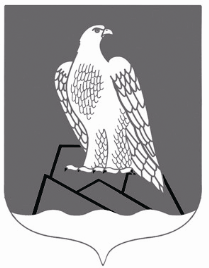 СОВЕТ СЕЛЬСКОГО ПОСЕЛЕНИЯАССИНСКИЙ СЕЛЬСОВЕТ Муниципального района Белорецкий раЙон РЕСПУБЛИКИ БАШКОРТОСТАНАдминистрациясельского поселения Ассинский сельсовет муниципального района Белорецкий район Республики БашкортостанИНН 0256016602Местонахождение:453562, Республика Башкортостан, Белорецкий район, с. Ассы, ул. Мубарякова, 25/1Комитет по управлению собственностью Министерства земельных и имущественных отношений Республики Башкортостан по Белорецкому району и городу БелорецкуИНН 0256011393Местонахождение:453501, Республика Башкортостан, Белорецкий район, 
г. Белорецк, ул. Ленина, д.71Глава сельского поселения Ассинский сельсоветмуниципального района Белорецкий район Республики Башкортостан____________________	Юсупов В.Г.(подпись)	М.П.	И.о председателя Комитета по управлению собственностью Министерства земельных и имущественных отношений Республики Башкортостан по Белорецкому району и городу Белорецку________________А.М. Фахретдинов(подпись)	М.П.	